A sample of the abstract of the poster in HPC Asia 2022Author1 XXXXXX UniversityJapanauthor1@xxx.ac.jpAuthor2 YYYYYY UniversityJapanAuthor3 ZZZZZZ UniversityJapanauthor3@zzz.ac.jpINTRODUCTIONHigh performance computing (HPC) is a key technology to solve large problems in science, engineering, and business by utilizing computing power that has been continuously evolving. The International Conference on High Performance Computing in Asia-Pacific Region (HPC Asia) is an international conference series in the Asia Pacific region on HPC technologies, fostering exchange of ideas, research results and case studies related to all issues of high performance computing.The 5th edition, HPC Asia 2022 will be held with the motto “Stepping forward to the Post Moore Era together.'' Although we are now entering the Exascale era, the Post Moore era will soon follow, and HPC Asia 2022 will provide a unique opportunity to discuss the challenges towards the Post Moore era. In addition, we need to pay close attention to the integration of HPC and AI: while the ``convergence'' of HPC and AI has been broadly discussed, the intensive ``integration'' of those will be essential towards computing in the Post Moore era. Past HPC AsiaThe information of the past HPC Asia conferences is listed in Table 1.HOST ORGANIZATIONSThe following organizations host HPC Asia 2022:Information Processing Society of Japan (IPSJ)RIKEN Center for Computational Science (R-CCS)Kobe UniversityVENUEDue to Covid-19, it has been determined that HPC Asia 2022 will be held in ``fully online'' format. Initially, the conference was planned to be held in Kobe. Kobe (Figure 1) is the capital of Hyogo Prefecture, with a population of 1.5 million, and is located about 30 kilometers west of Osaka, the second largest city in Japan. Surrounded by the sea and mountains, Kobe is known as one of Japan's historic international ports, and offers a rich international history and culture, as well as natural beauty of the sea and mountains.Table . Information of Past HPC Asia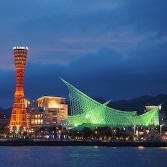 ACKNOWLEDGMENTSWe deeply appreciate for the sponsors of HPC Asia 2022.REFERENCESXXX XXX. 20XX. sample of book (2nd. ed.). XXX publisher, Tokyo.XXX XXX and YYY YYY. 20XX. sample of journal article. XXX journal 99, 1 (Jan. 20XX), xx–yy.XXX XXX, YYY YYY, and ZZZ ZZZ. 20XX. sample of conference proceedings. In Proceedings of the XYZ conference, Vol. 3. YYY publisher, Kobe, xx–yy.YearVenueDate2018Tokyo, JapanJan 29-31, 20182019Guangzhou, ChinaJan 14-16, 20192020Fukuoka, JapanJan 15-17, 20202021Jeju, South Korea (online)Jan 20-22, 2021